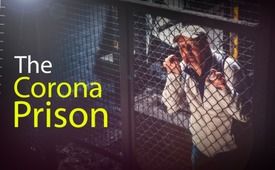 The Corona Prison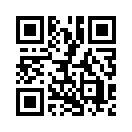 It seems like a science fiction movie: the state locks its citizens in "quarantine prisons" and allows itself to perform medical examinations on them, like test swabs, blood samples and X-rays - an alarming reality of state control over the bodies and freedom of citizens, all around the globe.While Portugal's Court of Appeal in Lisbon deemed it necessary to protect the fundamental rights of its citizens and declared the quarantine of four Portuguese plaintiffs unlawful despite the existence of a PCR test [kla.tv reported on this www.kla.tv/17643], in other countries in Europe and around the world, citizens are to be literally detained at home - even without a PCR test.
Politicians are not only imposing strict contact restrictions, but are also urging citizens to isolate themselves. Charité virologist Christian Drosten recommended a five-day self-isolation already with only slight Corona related symptoms, such as back pain or headache, in order to "play it safe". Also as preparation for the Christmas holidays everyone should isolate himself beforehand, if possible several days - this was the recommendation a few weeks before the celebration. The topic of isolation and quarantine is omnipresent in politics and the media; it is recommended, demanded and urged. However, the principle of voluntary isolation has long since been abandoned. It is becoming apparent that more and more governments are imprisoning people allegedly infected  or suspected contacts in so-called quarantine camps because they might infect fellow residents or visitors at home.
In New Zealand, already since the spring of 2020, those affected have been forcibly housed in converted facilities such as convention centers, hotels and stadiums. These are actually temporary prisons, where every single activity is monitored, any objection is futile and no lawyer can help. The minimum two-week "detention" here ends only with good behavior; test objectors are forced to remain in the camp for longer periods. Yet New Zealand recorded just 22 (!) alleged Covid 19 deaths between February 28 and September 15, 2020, an average of 3 (!) per month. New Zealand is not an isolated case however: such "quarantine prisons" can also be found in the China, in India, Nepal, in Greece on the island of Lesbos and in the USA. Vietnam converted 145 hotels into detention centers for "infected" people in March 2020. Often these camps are in a desolate and discouraging condition. Social ostracism of people who do not submit unconditionally to the Covid 19 dictate is increasing rapidly and drastically. They are stigmatized and harassed, often leading to panic attacks and depression on the part of those affected. If we do not wake up now and stop this development, subsequent generations will wonder again how such aberration could occur without an outcry going through the entire nation.from ol./abu.Sources:https://www.rubikon.news/artikel/der-corona-knastThis may interest you as well:#Coronavirus-en - www.kla.tv/Coronavirus-enKla.TV – The other news ... free – independent – uncensored ...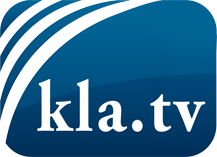 what the media should not keep silent about ...Little heard – by the people, for the people! ...regular News at www.kla.tv/enStay tuned – it’s worth it!Free subscription to our e-mail newsletter here: www.kla.tv/abo-enSecurity advice:Unfortunately countervoices are being censored and suppressed more and more. As long as we don't report according to the ideology and interests of the corporate media, we are constantly at risk, that pretexts will be found to shut down or harm Kla.TV.So join an internet-independent network today! Click here: www.kla.tv/vernetzung&lang=enLicence:    Creative Commons License with Attribution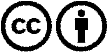 Spreading and reproducing is endorsed if Kla.TV if reference is made to source. No content may be presented out of context.
The use by state-funded institutions is prohibited without written permission from Kla.TV. Infraction will be legally prosecuted.